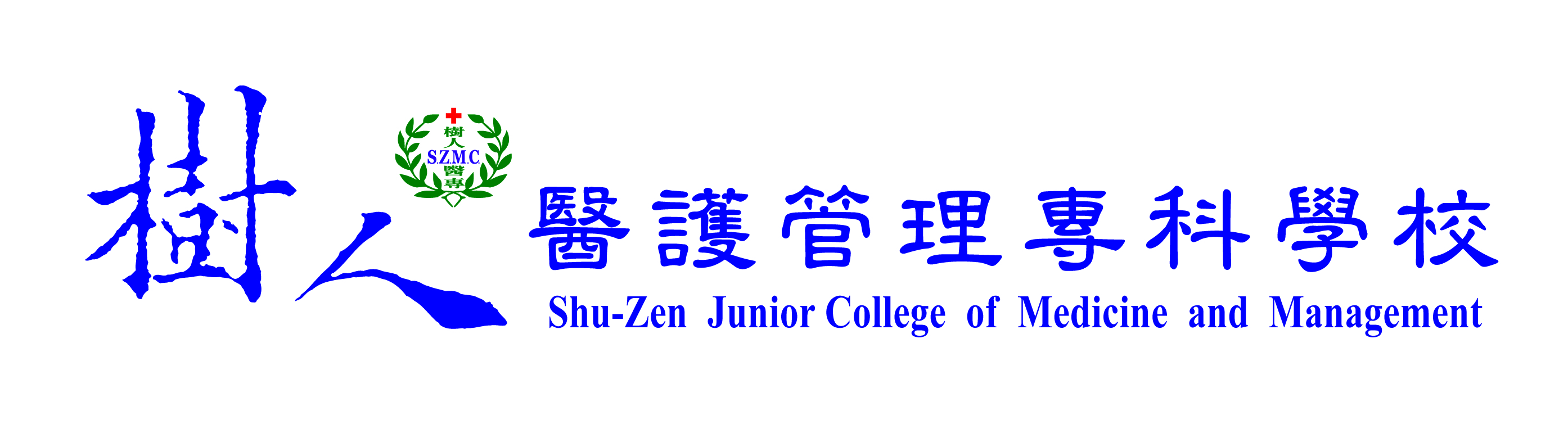 樹人医護管理専科学校応用日本語科留学成績計算表A.  学業成績(60%)総平均点数:  	B.  内申点(30%)総平均点数:  	C.資格、ボランティア及びコンテスト加点（該当箇所に✓）御ウエイ　競賽加分D.  総合点(A 	)*0.6 + (B   	)*0.3 + ( C       )　 =    　　    学年順位　第   　　位申請人署名：            　　    日時：     　                                  担任署名：       　　　   　  日時：           　　注意事項:1.各学期の成績は教務所で成績表を申請し記入のこと。（小数点以下は四捨五入）2.資格、証明書はコピーを添付すること。3.その他の資格については、応用日本語学科会議で審議後に加点する。「志望する学校で交流したい理由」※word使用 フォント:MS　Mincho　字の大きさ:12　字数:500字以内名前：名前：応用日本語学科      　　年生性別：□男 □女名前の日本語読み：名前の日本語読み：名前のローマ字表記：名前のローマ字表記：生年月日（西暦）：                       　生年月日（西暦）：                       　旅券の有無　□有  □無旅券の有無　□有  □無携帯番号：携帯番号：電話番号：電話番号：住所：住所：住所：住所：保護者名：保護者電話番号：保護者電話番号：保護者電話番号：日本語能力の証明日本語能力検定試験：N                                取得日：     年     月     日日本語能力の証明日本語能力検定試験：N                                取得日：     年     月     日日本語能力の証明日本語能力検定試験：N                                取得日：     年     月     日日本語能力の証明日本語能力検定試験：N                                取得日：     年     月     日その他資格及び免許その他資格及び免許その他資格及び免許その他資格及び免許ボランティア活動（代表的なものを書く）ボランティア活動（代表的なものを書く）ボランティア活動（代表的なものを書く）ボランティア活動（代表的なものを書く）自己紹介自己紹介自己紹介自己紹介健康状態持病の有無：　　　　□無      　□有：＿＿＿＿＿＿＿＿＿  　常服薬：＿＿＿＿＿＿＿＿＿＿アレルギーの有無：　□無　　　　□有：＿＿＿＿＿＿＿＿＿＿　常服薬：＿＿＿＿＿＿＿＿＿＿健康状態持病の有無：　　　　□無      　□有：＿＿＿＿＿＿＿＿＿  　常服薬：＿＿＿＿＿＿＿＿＿＿アレルギーの有無：　□無　　　　□有：＿＿＿＿＿＿＿＿＿＿　常服薬：＿＿＿＿＿＿＿＿＿＿健康状態持病の有無：　　　　□無      　□有：＿＿＿＿＿＿＿＿＿  　常服薬：＿＿＿＿＿＿＿＿＿＿アレルギーの有無：　□無　　　　□有：＿＿＿＿＿＿＿＿＿＿　常服薬：＿＿＿＿＿＿＿＿＿＿健康状態持病の有無：　　　　□無      　□有：＿＿＿＿＿＿＿＿＿  　常服薬：＿＿＿＿＿＿＿＿＿＿アレルギーの有無：　□無　　　　□有：＿＿＿＿＿＿＿＿＿＿　常服薬：＿＿＿＿＿＿＿＿＿＿希望短期留学先名：　　　　　　　　　　　　　希望短期留学先名：　　　　　　　　　　　　　希望短期留学先名：　　　　　　　　　　　　　希望短期留学先名：　　　　　　　　　　　　　学年一年時二年時三年時前学期後学期学年一年時二年時三年時前学期後学期項目加点項目加点□TOIEC 250~3501□ボランティア  20時間以上-30時間　　1□TOIEC 351~4502□ボランティア  31-45時間2□TOIEC 451~5503□ボランティア  46-60時間3□TOIEC 550以上4□ボランティア  61時間以上　　4□JLPT N1(J-TEST  B級)5□校內コンテスト 佳作0.5□E-officeTQC (1-4) 全取得2□校內コンテスト 第三位1□日本語タイピング（專業級）級）3□校內コンテスト 第二位1.5□その他（以下に記入）□校內コンテスト 第一位2□校外コンテスト 佳作4□校外コンテスト　第三位5□校外コンテスト　第二位6□校外コンテスト　第一位7